In our lab,we believe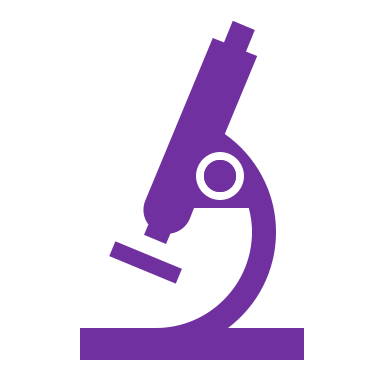 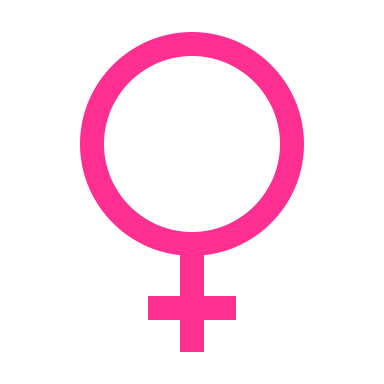 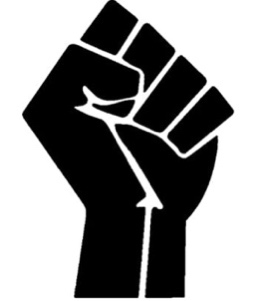 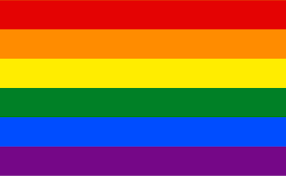 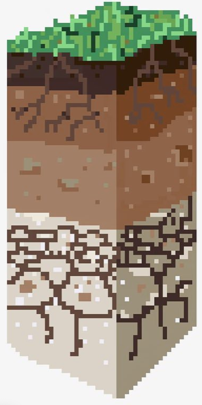 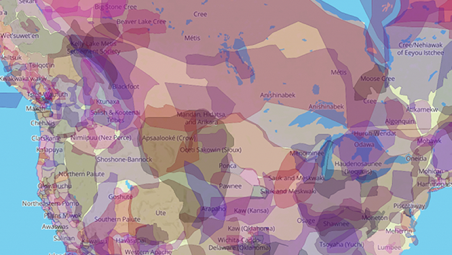 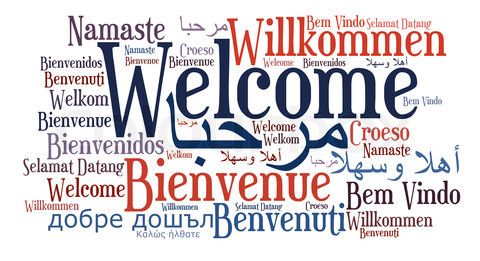 